                                      ALOHA ILIO RESCUE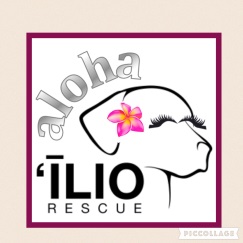                OWNER SURRENDER & RELEASE FORMAnimal’s Name: _________________________________________________________________________________AGE:_____     Sex: _____     Altered:    Yes      No     Breed/Description:____________________________________ Name of animal’s Veterinarian: _____________________________________________________________________ Date of last vaccines: _____________________________________________________________________________ Has the animal lived with (circle all that apply)      Children      Cats      Dogs      Livestock Does the animal like (circle all that apply)      Children      Cats      Dogs      Livestock      Strangers Has the animal ever bitten anyone? (If yes, explain) _____________________________________________________ Was it reported?      Yes      No               If YES:  Was it within the last 10 days?       Yes       No What would you change about the animal’s behavior? ___________________________________________________ Describe the animal’s personality:      Shy      Aggressive      Friendly      Protective      Hyperactive Why are you surrendering the animal? _______________________________________________________________ How long have you had the animal? _________________________________________________________________ Are you willing to help financially? __________________________________________________________________ House trained?   Yes    No     If YES:  Potty Pad Trained?    Yes    No     Did the animal live:    Indoors      Outdoors      Both Within the last 2 weeks, has the animal shown signs of sickness?    Yes     No If yes, explain: __________________________________________________________________________________ If Aloha Ilio determines your pet is unadoptable, we will contact you and give you 24 hours to  respond. Your Name: ____________________________________________________________________________________Address: _______________________________________________________________________________________ City: ___________________________________________________ State: ______________ Zip: _______________ Home Phone: ______________________ Cell: ________________________ Email: __________________________I hereby release the animal above with all rights, title and interest of ownership to the custody of Aloha Ilio Rescue. I declare that I obtained the animal legally, and that I waive all future rights in the ownership or control of the animal described above. I agree to hold Aloha Ilio Rescue and all it's Team Members and Volunteers exempt from any liability, in any regards, relating to the surrendered animal. _____________________________________                             _________________________________________ Pet Owner’s Signature & Date                                                       Aloha Ilio Rescue - Team Member & Date